Dodatek č. 5 ke Smlouvě o dílo o provádění úklidu místních komunikací, chodníků a veřejných prostranství na určených pozemcích ve vlastnictví  Města Bruntál ze dne 30. 6. 20171.   Město Bruntál Nádražní 994/20, Bruntál, PSČ 792 01IČO: 00295892DIČ: CZ00295892bankovní spojení: xxxxxxxx xxxxx xxxxxxx, č. ú.: xx-xxxxxx/xxxxzastoupené starostou, kterým je Ing. Petr Rys, MBA, starosta(dále též jen "Město Bruntál" nebo " objednatel“ na straně jedné)--a--2.   TS Bruntál, s.r.o.se sídlem na adrese Bruntál, Zeyerova 12, PSČ 792 01IČO: 25823337DIČ: CZ25823337bankovní spojení: xxxxxxxx xxxxx xxxxxxx, č. ú.: xx-xxxxxxxxxx/xxxxzapsaná v obchodním rejstříku vedeném Krajským soudem v Ostravě, odd. C, vložka 1949zastoupená svým jednatelem, kterým je Ing. Václav Frgal(dále též jen "zhotovitel" na straně druhé)I.Účel dodatkuTímto Dodatkem č. 5 si smluvní strany rozšiřují úklidovou plochu v oblasti Kobylího potoka na základě uzavřené smlouvy s Lesy České republiky, s.p., která  bude účinná od 1. 1. 2021.II.Předmět a účel smlouvy, dílo a předmět dílaSmluvní strany se tímto dodatkem dohodly, že se dosavadní znění čl. II. předmětné smlouvy ve znění pozdějších dodatků, mění v bodě 4a následovně takto:4. Předmětem díla se rozumí tato činnost zhotovitele:a) ruční a strojní úklid místních komunikací, chodníků, ostrůvků, veřejných prostranství, zastávek MHD, cyklostezek, herních sestav, hřišť, městských parků, židovského hřbitova, hřbitova v Karlovci, válečných hrobů a koryta Kobylího potoka dle specifikace v příloze č.6; strojním úklidem se rozumí toliko úklid pomocí mechanizačních prostředků (vysavač, fukar, apod.),III.Závěrečná ustanoveníV ostatním se smlouva nemění.Tento dodatek je vyhotoven ve třech stejnopisech, z nichž Objednatel obdrží dvě a Zhotovitel obdrží jedno vyhotovení.Tento dodatek je uzavřen dnem jeho podpisu oběma smluvními stranami a účinnosti nabývá dnem zveřejněním v registru smluv, dle zákona č. 340/2015 Sb., o registru smluv v platném znění nebo dnem 1. 1. 2021 a to v závislosti na tom, která z těchto událostí nastane později.Smluvní strany po přečtení tohoto dodatku prohlašují, že souhlasí s jeho obsahem, že smlouva byla sepsána určitě, srozumitelně, na základě jejich pravé a svobodné vůle, bez nátlaků na některou ze stran. Na důkaz toho připojují své podpisy.Uzavření tohoto Dodatku č. 5 bylo schváleno Radou města Bruntálu dne 6. 1. 2021 usnesením č. 2098/46R/2021V Bruntále dne: 28. 1. 2021					V Bruntále dne: 12. 1. 2021Objednatel:							Zhotovitel:…………………………	            			….………………………Město Bruntál							TS Bruntál, s.r.o.Ing. Petr Rys, MBA						Ing. Václav Frgal
starosta města							jednatel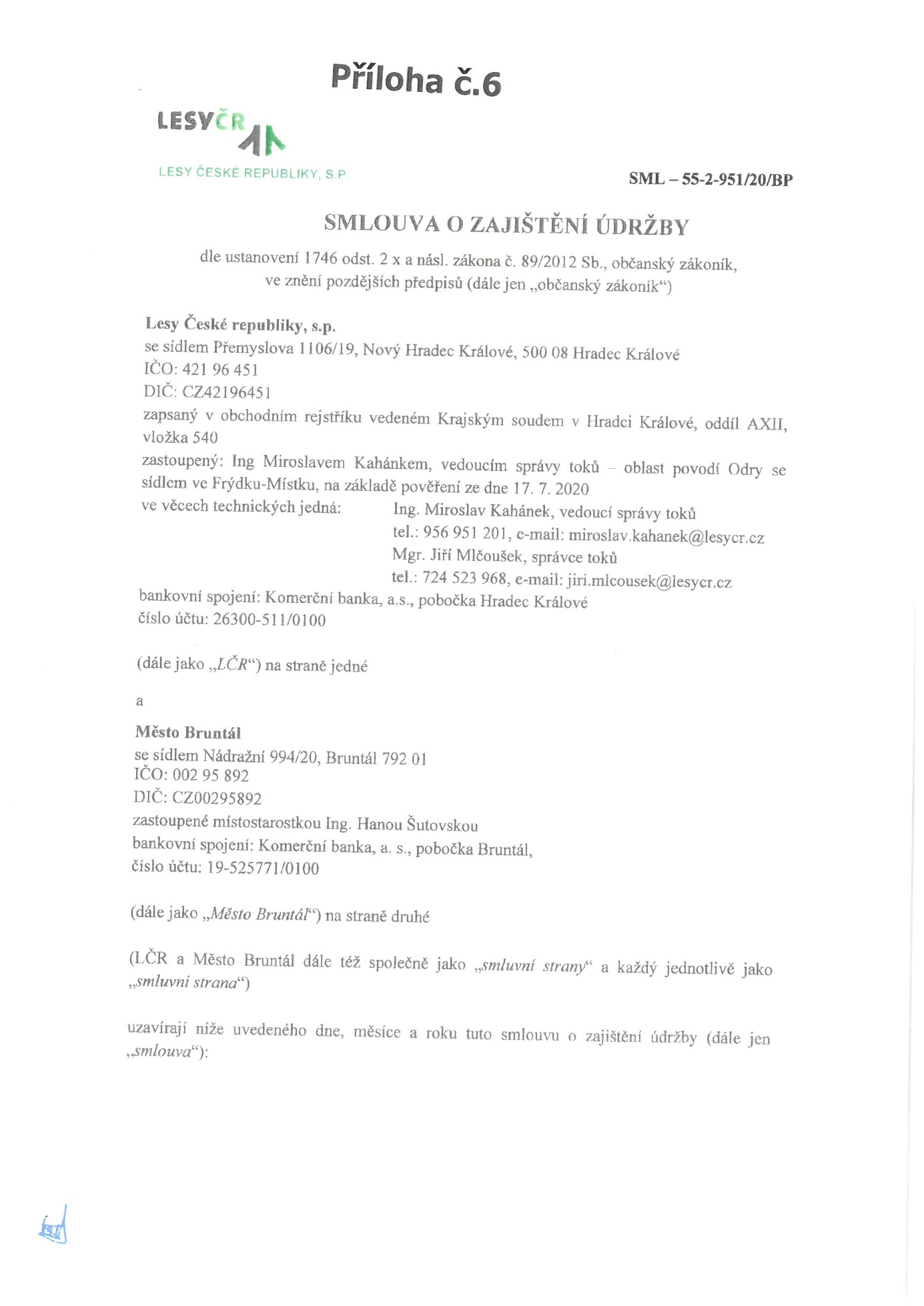 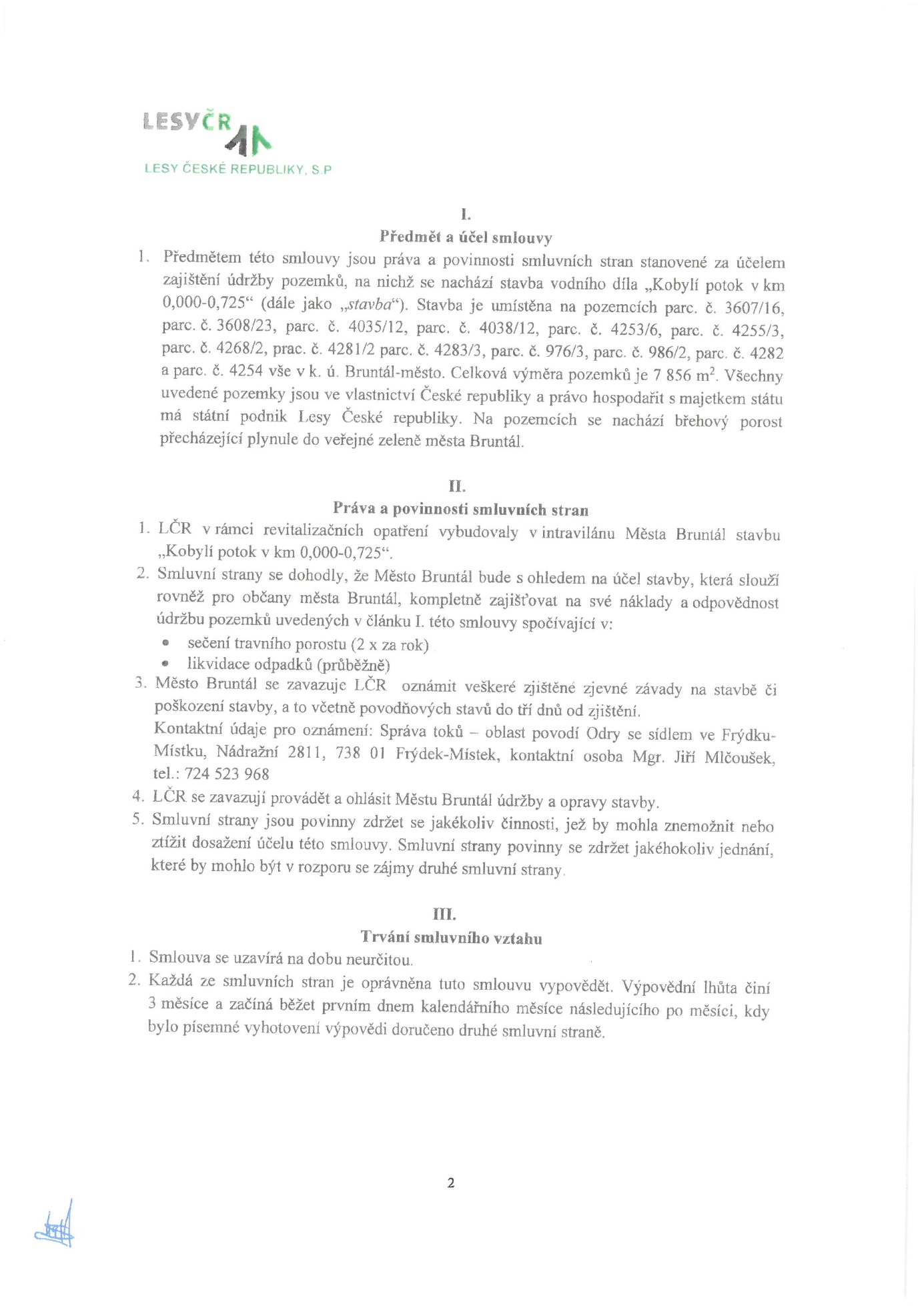 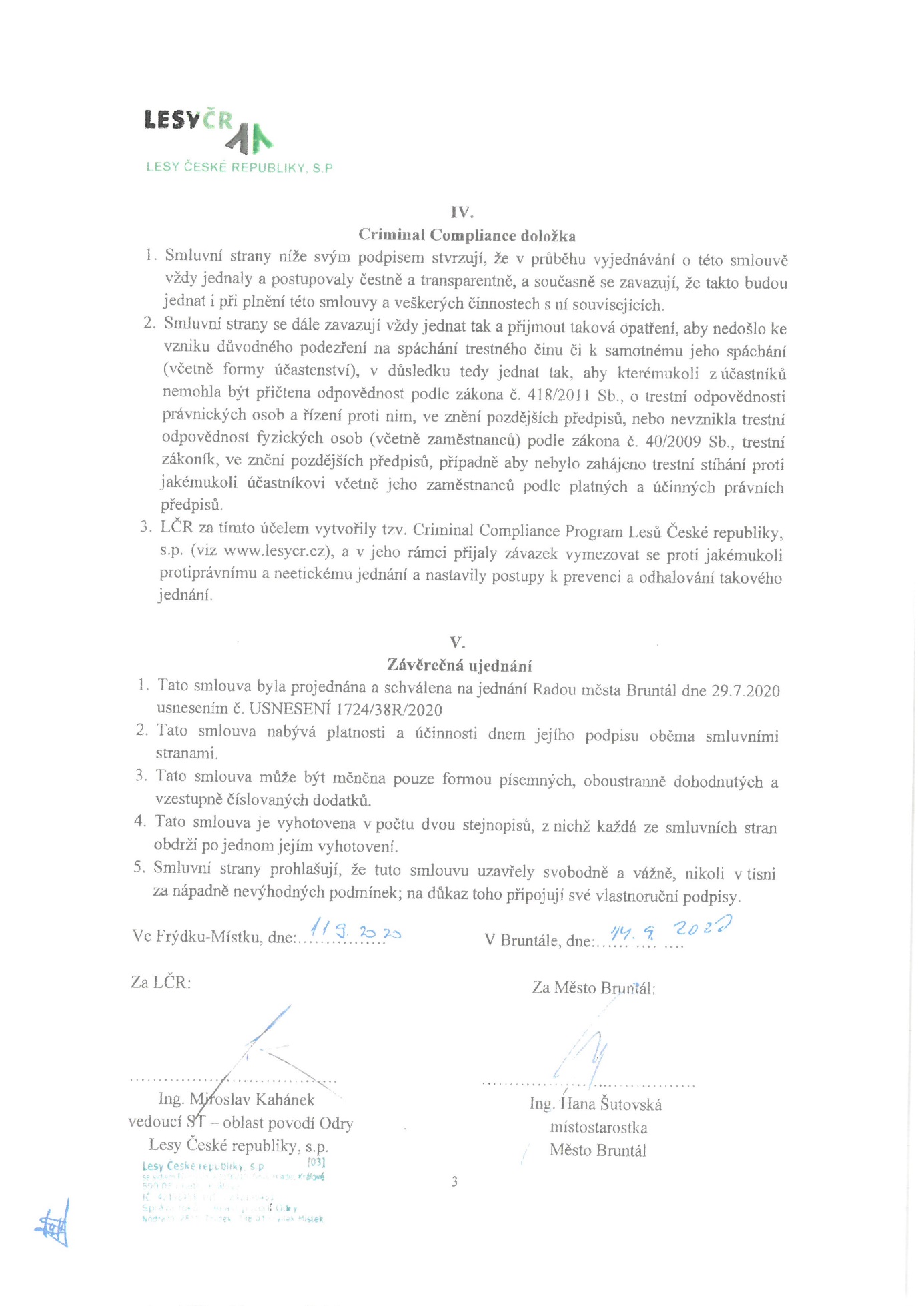 